6 клас ЗавданняЗемля – наша планетаЗаповніть таблицю, перерахувавши джерела, з яких ви можете отримати географічну інформацію, і наведіть приклади, де ви можете використати цю інформацію.Біля перелічених географічних об’єктів позначте, це природній (П) чи громадський (Г) об’єкт.Пустеля… церква (костел)… хмари… ліси… дорога… оране поле... озеро... дамба... болото... школа... парк... електростанція... вулкан... .Скористайтесь покажчиком географічних назв в атласі і заповніть таблицю.Запишіть в таблицю об’єкти Земної кулі, позначені цифрами на глобусі:Дайте визначення термінам:Глобус – Паралелі – Меридіани –5. Виконайте завдання на картосхемі. Підпишіть назви материків і океанів.Розфарбуйте материки кольорами, що відповідають кольорам континентів на олімпійському прапорі. Позначте за розміром: материки арабськими цифрами (1, 2, 3...), океани римськими цифрами (I, II, III, IV...)Знайдіть в атласі назви 5 островів, півостровів і архіпелагів.  Позначте їх на картосхемі.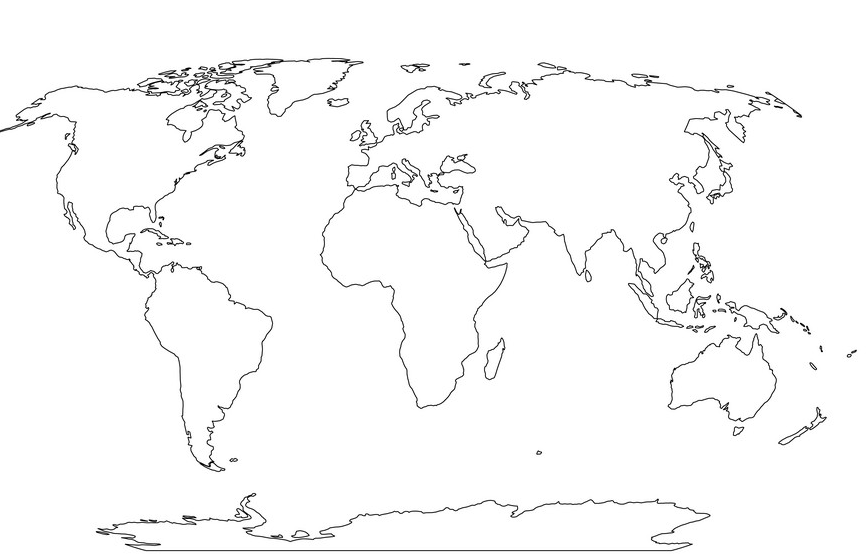 Позначте на картосхемі лініями маршрути подорожей Х. Колумба и Ф. Магеллана.Дайте відповіді на питання:7.1.  Чому Х. Колумб хотів відкрити морський шлях до Індії? 7.2.  Чому Х. Колумб, знаючи, що Індія знаходиться на сході, вирушив на її пошуки на захід?7.3.  Чому Х. Колумб назвав корінних жителів Америки індіанцями?7.4.  Які океани проплив Ф. Магеллан під час навколосвітньої подорожі? Підкресліть ті океани, щ обули відкриті вперше? 7.5.  Наведіть 3 докази важливості подорожі Ф. Магеллана7.6.  Чому у XV–XVI ст. подорожі називали Великими географічними відкриттями?Джерела географічних знаньВикористання1.2.3.4.5.6.7.8.9.10.1.2.3.4.5.6.7.8.9.10.Назва об’єктаСторінка атласуКвадрат картиХарактер об’єктаЖеневаКавказУзбекистанХонсюБайкалПаранаЕтнаСахараАнди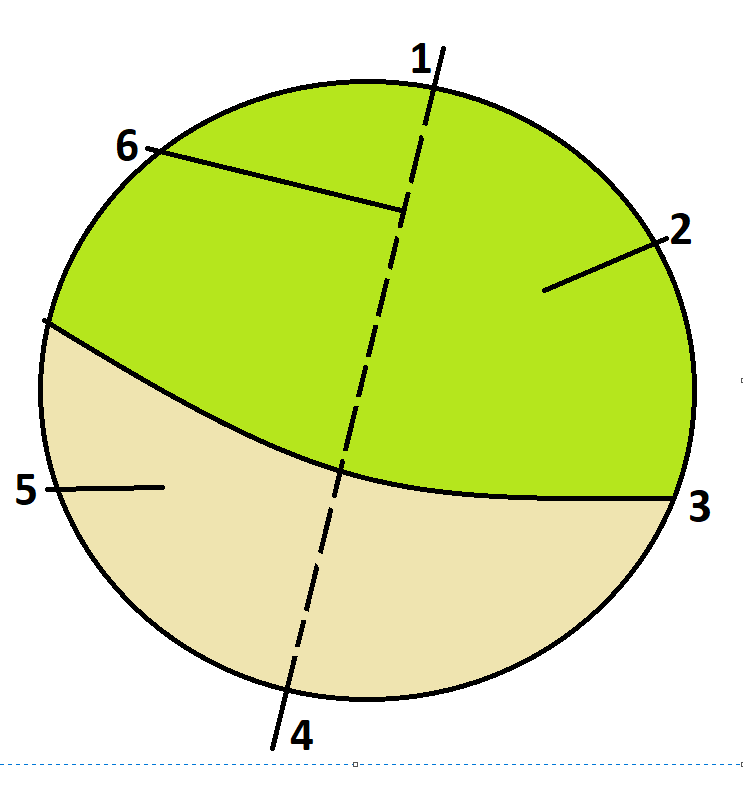 